                                                                                                                                                Friday, 19th June.-
Page 38- 39.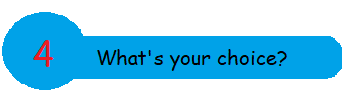 PRE- READING
1). Mirar las imágenes y encontrar los lugares. Marcar un tick (v) al lado de cada palabra.2). ¿A cuál de estos lugares puedes ir sin dinero? (responder en la carpeta). 3). Marcar en cada oración la letra de la imagen correcta a la que hace referencia.4). ¿Dónde vas usualmente? ¿Qué haces ahí? ¿Qué lugares tenés cerca? 
Page 40.VOCABULARYPlaces and activities in town.1). Mirar las imágenes y responder las preguntas. Luego enumerar las imágenes. No podrás usar todas las imágenes.3). En tu carpeta, escribir oraciones sobre los lugares a los que vas en tu ciudad. Usar las actividades de la caja de abajo. (Usa la primera oración como ejemplo). 4) a. Preguntar a tu compañero sobre los lugares en la ciudad a los que él/ella va. Utiliza el ejemplo para escribir en tu carpeta. (Realiza no menos de dos preguntas y respuestas).5) Leer las preguntas y respuestas de abajo. 6) Dibujar un mapa de tu barrio. Incluí lugares importantes y nómbralos. (usa de ejemplo el mapa del ejercicio 1 ). Page 94.What’s your choice?VOCABULARY1) Completar los nombres de los lugares. 2) Completar las oraciones con la preposición correcta.3) Encuentra nueve cosas más que puedas comprar. (Seguí las flechas)4) a. Unir cada verbo (1-9) a un sustantivo (a-i).b. ¿Dónde puedes hacer estas cosas? Realiza las oraciones utilizando el ejemplo como guía. FECHA DE ENTREGA: VIERNES, 26/06.Cualquier inconveniente o duda por favor consultar..